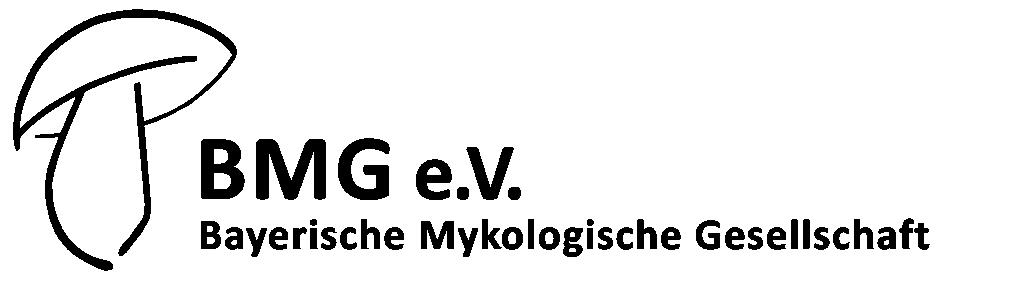 Anmeldung zur Tagung der Bayerischen Mykologischen Gesellschaft29.9.2023- 3.10.2023LBV Zentrum Mensch und NaturNößwartling 1293473 ArnschwangTitel: 				               Vorname:			                                                                              Name:				                                                                              Straße:				                                                                               Hausnummer:			               Postleitzahl:			                               Ort:				                                                                               Telefon:			                                       E-Mail:			                                                                               Anzahl Begleitpersonen:	               Mikroskopierplatz:		               PSV/PB Fortbildung:		               Bemerkungen:			                                                                                                            Die Anmeldung erfolgt, nach Überweisung von 70€ für Mitglieder und 90€ für Nichtmitglieder. Ort:	                                                                                	Datum:                                        ________________________________________    Unterschrift (bei Postversand)
Bankverbindung: Sparkasse Forchheim 
IBAN: 	DE77 7635 1040 0020 0616 69 
BIC: 	BYLADEM1FOR